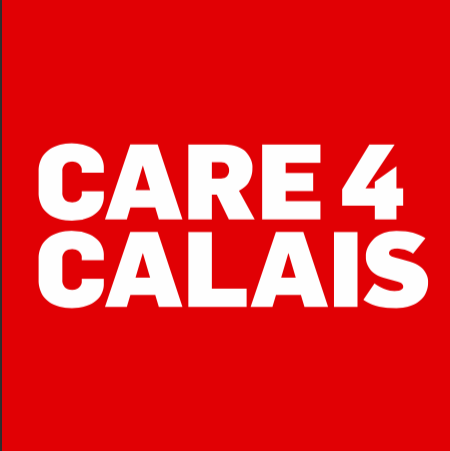 Care4Calais Information Pack (Please note this is not Legal Advice) [LOCATION]  Where you live You should report any issues with your accommodation as soon as you notice them, by talking to the hotel staff. Your asylum claim will not be affected by reporting any problem.Medical care If you are claiming asylum you are entitled to free medical careYou will need to register with a local doctor. You need to go to the GP practice (see below) and ask to register as a patient. We can help fill the forms and you can ask for an interpreter.If they do not help you, ask the doctor to write down why they cannot register you. Tell us and we can help.   For more information and advice go towww.care4calais.org/medical-advice Dentist: [Add address and Phone number of local NHS Dentist/s]Doctor: [Add address and Phone Number of local NHS Doctor/s]Counselling Support: [Add local free online/phone counselling if applicable] and Kooth: 08453307090  Emergency Medical Help In an emergency telephone - 999 For medical advice telephone - 111 The nearest hospital to you is: [Add nearest Hospital address and phone number]Finding a lawyer It is very important that you have a lawyer to help with your asylum claim, so that you have the best chance of success. We can help you get one. Tell a Care4Calais volunteer or phone or Whatsapp 07576 292888Some people have been told they do not need a lawyer until they have been disbursed. This is NOT TRUE. You can be taken from your first accomodation to a detention centre at any time, so it is important you get a lawyer as soon as possible.It is also important that you either memorise or write down any key phone numbers. If you are taken to a detention centre they will take your phone off you.Communicating with your lawyer Lawyers are very busy and they can find it hard to respond to you quickly. Remember that they need time to work on your case.  But if your lawyer is very slow in getting back to you, or if you don't understand everything they have said to you, please ask a Care4Calais volunteer to help you. Your legal case Even if you have a lawyer, it’s important to understand your own legal case. This is your case and your life, and you need to understand what is happening.Know your rights and know what the options are for the stage you are at. Knowing what could come next will help you prepare. Take an active role in your legal case. To learn about your rights and gain an overview of the legal system, please visit www.righttoremian.org.uk  and have a look at the online toolkit. The information is available in a number of languages.Things to RememberRead every official letter and notice carefully. Make sure you understand them.Pay attention to all dates and time limits Always tell the truth. If you have to change a part of your story, give detailed reasons why. Never take advice from a friend not to tell the truth, or to hide part of your story.Keep a copy of anything you send or give to the authorities.Keep any papers you receive together and with youReligion You are free to practise your religion. Local places of worship include[Add local Church, Mosque, Synagogues ect - address and phone number]English learningIf you want to learn English you can do this online for free. There is a list of ways to do this on our website here  www.care4calais.org/language-lessonsFamilies / ParentsIf you are a family we might be able to make a referral to a family charity to assist you. Please ask a Care4Calais Volunteer Your mental health If you are feeling worried or scared, try to stay calm. It’s normal to be scared about things out of your control. Take a few deep breaths. Be kind to yourself If you need some help let us know Be active - go for a walk. If you want a specific activity, let us know and we can try to organise it. Help is available below: SHOUT: Text 85258 for free Coronavirus (COVID-19) Information The most common symptoms of coronavirus are a cough, which is often dry, a high temperature (this means you feel hot to touch on your chest or back, you do not need to measure your temperature), and/or a loss or change in your normal sense of taste and smell. People can catch coronavirus from others who have the virus. It spreads from person to person through small droplets from the nose or mouth, which come out when a person coughs, sneezes or speaks. This is why  it is important to stay 2 metres away from others.These droplets can also land on objects and surfaces around the person, such as tables, doorknobs and handrails. People can become infected by touching these objects or surfaces, then touching their eyes, nose or mouth. This is why  it is important to wash your hands regularly. If you think you have coronavirus, you need to stay away from other people and call 111 for advice. حزمة معلومات Care4Calais(يرجى ملاحظة أن هذه ليست نصيحة قانونية)[LOCATION]اين تعيشيجب عليك الإبلاغ عن أي مشاكل في مكان إقامتك أو دعمك بمجرد ملاحظتها ، من خلال التحدث إلى موظفي الفندق لن يتأثر طلب اللجوء الخاص بك بالإبلاغ عن أي مشكلة.رعاية طبية؟إذا كنت تطلب اللجوء يحق لك الحصول على الرعاية الطبيةسوف تحتاج إلى التسجيل لدى طبيب محلي.تحتاج إلى الذهاب إلى الأطباء (انظر أدناه) واطلب التسجيل كمريض. يمكننا المساعدة في ملء الاستمارات ويمكنك طلب مترجم فوري.إذا لم يساعدوك ، اطلب من الطبيب أن يكتب لماذا لا يمكنهم تسجيلك. أخبرنا ، ويمكننا المساعدة.لمزيد من المعلومات والنصائح انتقل إلىwww.care4calais.org/medical-advice   Dentist: [Add address and Phone number of local NHS Dentist/s]Doctor: [Add address and Phone Number of local NHS Doctor/s]Counselling Support: [Add local free online/phone counselling if applicable] and Kooth 08453307090  المساعدة الطبية الطارئةفي هاتف الطوارئ - 999للاستشارة الطبية عبر الهاتف - 111the nearest Hospital to you is: [Add nearest Hospital address and phone number]البحث عن محاممن المهم جدًا أن يكون لديك محام للمساعدة في طلب اللجوء الخاص بك حتى يكون لديك أفضل فرصة للنجاح .. يمكننا مساعدتك في الحصول على واحد. أخبر متطوع Care4Calais أو هاتف أو واتس اب 07576 292888قيل لبعض الناس إنهم لا يحتاجون إلى محام إلا بعد صرف الأموال. هذا ليس صحيحا. يمكن نقلك من مكان إقامتك الأول إلى مركز احتجاز في أي وقت ، لذلك من المهم أن تحصل على محامٍ في أسرع وقت ممكن.التواصل مع محاميكالمحامون مشغولون للغاية ويمكنهم أن يجدوا صعوبة في الرد عليك بسرعة. تذكر أنهم يحتاجون إلى وقت للعمل على قضيتك. ولكن إذا كان محاميك بطيئًا جدًا في العودة إليك ، أو إذا كنت لا تفهم كل ما قالوه لك ، فيرجى أن تطلب من متطوع Care4calais مساعدتك.قضيتك القانونيةحتى إذا كان لديك محام ، فمن المهم أن تفهم قضيتك القانونية - هذه هي حالتك وحياتك وتحتاج إلى فهم ما يحدث.اعرف حقوقك واعرف الخيارات المتاحة للمرحلة التي أنت فيها. ستساعدك معرفة ما يمكن أن يأتي بعد ذلك على الاستعداد. قم بدور نشط في قضيتك القانونية.للتعرف على حقوقك والحصول على نظرة عامة على النظام القانوني ، يرجى زيارة www.righttoremian.org.uk وإلقاء نظرة على مجموعة الأدوات عبر الإنترنت. المعلومات متوفرة بعدة لغات.أشياء للذكرى اقرأ كل خطاب رسمي ولاحظ بعناية. تأكد من فهمك لها.انتبه لجميع التواريخ والحدود الزمنيةدوما قل الحقيقة. إذا كان عليك تغيير جزء من قصتك ، فاذكر أسبابًا مفصلة لذلك. لا تأخذ أبدًا نصيحة من صديق بعدم قول الحقيقة أو إخفاء جزء من قصتك.احتفظ بنسخة من أي شيء ترسله أو تعطيه للسلطات.أي أوراق تتلقاها احتفظ بها معك ومعدينأنت حر في ممارسة شعائر دينك ، وتشمل أماكن العبادة المحلية [Add local Church, Mosque, Synagogues ect - address and phone number]تعلم الانجليزيةإذا كنت ترغب في تعلم اللغة الإنجليزية ، يمكنك القيام بذلك عبر الإنترنت مجانًا. توجد قائمة طرق للقيام بذلك على موقعنا على الإنترنت هناwww.care4calais.org/language-lessonsالعائلات / الآباءإذا كنت عائلة ، فقد نتمكن من إجراء إحالة إلى جمعية خيرية عائلية لمساعدتك. يرجى طرح مذكرة التطوع في Care4Calaisصحتك العقليةإذا كنت تشعر بالقلق أو الخوف ، فحاول أن تظل هادئًا. من الطبيعي أن تخاف من أشياء خارجة عن إرادتك. خذ نفسا عميقا عدة مراتكن لطيف مع نفسكإذا كنت بحاجة إلى بعض المساعدة ، أخبرنا بذلككن نشيطًا - اذهب للتمشية. إذا كنت تريد نشاطًا معينًا ، فأخبرنا بذلك ويمكننا محاولة تنظيمه.المساعدة متاحة أدناه:الصراخ: أرسل رسالة نصية إلى 85258 مجانًاصليب: 08088081677فيروس كورونا - 19 معلومةالأعراض الأكثر شيوعًا لفيروس كورونا هي السعال ، الذي غالبًا ما يكون جافًا ، وارتفاع في درجة الحرارة ، (وهذا يعني أنك تشعر بالحرارة عند لمس صدرك أو ظهرك ، ولست بحاجة إلى قياس درجة حرارتك) ، و / أو الخسارة أو التغيير. بحاسة التذوق والشم الطبيعية.يمكن أن يصاب الناس بفيروس كورونا من الآخرين المصابين بالفيروس. ينتشر من شخص لآخر من خلال قطرات صغيرة من الأنف أو الفم ، والتي تخرج عندما يسعل الشخص أو يعطس أو يتكلم. هذا هو سبب أهمية البقاء على بعد مترين من الآخرين.يمكن أن تهبط هذه القطرات أيضًا على الأشياء والأسطح حول الشخص مثل الطاولات ومقابض الأبواب والدرابزين. يمكن أن يصاب الناس عن طريق لمس هذه الأشياء أو الأسطح ، ثم لمس عيونهم أو أنفهم أو فمهم. لهذا السبب من المهم غسل يديك بانتظام.إذا كنت تعتقد أنك مصاب بفيروس كورونا ، فأنت بحاجة إلى الابتعاد عن الآخرين والاتصال بـ 111 للحصول على المشورة.بسته اطلاعاتی Care4Calais(لطفا توجه داشته باشید این مشاوره حقوقی نیست)[LOCATION]  محل زندگی شماشما باید هرگونه مشکلات مربوط به محل اقامت یا پشتیبانی خود را به محض مشاهده ، با صحبت با کارمندان هتل گزارش دهید. با اعلام هیچ مشکلی ، درخواست پناهندگی شما تحت تأثیر قرار نخواهد گرفت.مراقبت پزشکی؟در صورت درخواست پناهندگی حق دریافت مراقبت پزشکی را داریدشما باید در یک پزشک محلی ثبت نام کنید.شما باید به پزشکان مراجعه کنید (زیر را ببینید) و درخواست کنید که به عنوان یک بیمار ثبت نام کنید. ما می توانیم به پر کردن فرم ها کمک کنیم و شما می توانید مترجم بخواهید.اگر کمکی به شما نکردند ، از دکتر بخواهید که بنویسد که چرا نمی توانند شما را ثبت کنند. به ما بگویید ، ما می توانیم کمک کنیم.   برای اطلاعات بیشتر و مشاوره به اینجا برویدwww.care4calais.org/medical-adviceDentist: [Add address and Phone number of local NHS Dentist/s]Doctor: [Add address and Phone Number of local NHS Doctor/s]Counselling Support: [Add local free online/phone counselling if applicable] and Kooth 08453307090  کمک فوری پزشکیدر یک تلفن اضطراری - 999برای مشاوره پزشکی تلفن - 111نزدیکترین بیمارستان به شما: [Add nearest Hospital address and phone number]یافتن وکیلبسیار مهم است که شما یک وکیل برای کمک به درخواست پناهندگی خود داشته باشید تا بیشترین شانس موفقیت را داشته باشید. ما می توانیم به شما کمک کنیم یکی از آنها را بدست آورید. به یک داوطلب Care4Calais یا تلفن یا whatsapp 07576 292888 بگوییدبه برخی از افراد گفته شده که تا زمان پرداخت آنها نیازی به وکیل ندارند. این درست نیست. در هر زمان می توانید از اولین محل اقامت خود به بازداشتگاه منتقل شوید ، بنابراین مهم است که در اسرع وقت وکیل بگیرید.برقراری ارتباط با وکیل خودوکلا بسیار شلوغ هستند و آنها می توانند پاسخگویی سریع به شما را دشوار کنند. به یاد داشته باشید که آنها برای کار در مورد شما به زمان نیاز دارند. اما اگر وكیل شما در تماس با شما بسیار كند است ، یا اگر همه آنچه را كه به شما گفته اند را نمی فهمید ، لطفاً از یك داوطلب Care4calais بخواهید تا به شما كمك كند.پرونده حقوقی شماحتی اگر وکیل داشته باشید ، درک پرونده حقوقی خود مهم است - این پرونده و زندگی شماست و باید بدانید چه اتفاقی می افتد.حقوق خود را بدانید و بدانید که برای مرحله ای که در آن قرار دارید چه گزینه هایی وجود دارد. دانستن اینکه چه موارد بعدی می تواند به شما کمک کند تا آماده شوید. در پرونده قضایی خود نقش فعالی داشته باشید.برای کسب اطلاعات در مورد حقوق خود و کسب نمای کلی از سیستم حقوقی ، لطفاً به سایت www.righttoremian.org.uk مراجعه کرده و نگاهی به جعبه ابزار آنلاین بیندازید. این اطلاعات به تعدادی زبان موجود است.چیز هایی برای به یاد آوردنهر نامه رسمی را بخوانید و با دقت اطلاع دهید. مطمئن شوید که آن را درک کرده اید.به تمام تاریخ ها و محدودیت های زمانی توجه کنیدهمیشه حقیقت را بگویید. اگر مجبورید بخشی از داستان خود را تغییر دهید ، دلیل دقیق آن را بیاورید. هرگز از دوستی نصیحت نکنید که حقیقت را نگوید یا بخشی از داستان خود را پنهان نکنید.یک نسخه از هر چیزی را که می فرستید یا به مقامات می دهید نگه دارید.هر کاغذی که دریافت می کنید آنها را در کنار هم و با خود نگه داریددینشما آزادید که به دین خود عمل کنید. عبادتگاه های محلی شامل[Add local Church, Mosque, Synagogues ect - address and phone number]آموزش انگلیسیاگر می خواهید انگلیسی یاد بگیرید می توانید این کار را بصورت آنلاین بصورت رایگان انجام دهید. لیستی از روشهای انجام این کار در وب سایت ما در اینجا وجود دارد: www.care4calais.org/language-lessonsخانواده ها / والدیناگر شما یک خانواده هستید ، ممکن است بتوانیم برای کمک به شما به یک موسسه خیریه خانواده مراجعه کنیم. لطفاً از یک داوطلب Care4Calais س askال کنیدسلامت روان شمااگر احساس نگرانی یا ترس دارید سعی کنید آرامش خود را حفظ کنید. طبیعی است که از چیزهایی خارج از کنترل شما ترسیده باشید. چند نفس عمیق بکشبا خودت مهربان باشاگر به کمک نیاز دارید ، ما را در جریان بگذاریدفعال باشید - به پیاده روی بروید. اگر فعالیت خاصی می خواهید با ما در میان بگذارید و می توانیم آن را سازماندهی کنیم.راهنما در زیر موجود است:SHOUT: پیام کوتاه 85258 را به صورت رایگان ارسال کنیدویروس کرونا - 19 اطلاعاترایج ترین علائم ویروس کرونا ، سرفه است که اغلب خشک است ، درجه حرارت بالا است (این بدان معناست که در اثر لمس بر روی سینه یا پشت خود احساس گرما می کنید ، نیازی به اندازه گیری درجه حرارت ندارید) و / یا از دست دادن یا تغییر آن در حس طبیعی چشایی و بویایی شما.افراد می توانند ویروس کرونا را از طریق ویروس دیگر از بین ببرند. از طریق قطرات کوچکی از بینی یا دهان از فرد به فرد دیگر سرایت می کند ، که هنگام سرفه ، عطسه یا صحبت کردن فرد خارج می شود. به همین دلیل مهم است که 2 متری از دیگران فاصله داشته باشید.این قطرات همچنین می توانند روی اشیا and و سطوح اطراف فرد مانند میز ، دستگیره در و نرده های دستی قرار گیرند. افراد می توانند با لمس این اشیا or یا سطوح ، سپس لمس چشم ، بینی یا دهان خود به این بیماری آلوده شوند. به همین دلیل شستن منظم دستها مهم است.اگر فکر می کنید ویروس کرونا دارید ، باید از افراد دیگر دور شوید و برای مشاوره با 111 تماس بگیرید.Pack d'informations Care4Calais(Veuillez noter qu'il ne s'agit pas d'un avis juridique)[LOCATION]Où vous vivezVous devez signaler tout problème avec votre hébergement ou votre assistance dès que vous le remarquez, en vous adressant au personnel de l'hôtel. Votre demande d'asile ne sera pas affectée par le signalement d'un problème.Soins médicaux?Si vous demandez l'asile, vous avez droit à des soins médicauxVous devrez vous inscrire auprès d'un médecin local.Vous devez vous rendre chez les médecins (voir ci-dessous) et demander à vous inscrire en tant que patient. Nous pouvons vous aider à remplir les formulaires et vous pouvez demander un interprète.S'ils ne vous aident pas, demandez au médecin d'écrire pourquoi il ne peut pas vous inscrire. Dites-nous, et nous pouvons vous aider.Pour plus d'informations et de conseils, rendez-vous surwww.care4calais.org/medical-adviceDentist: [Add address and Phone number of local NHS Dentist/s]Doctor: [Add address and Phone Number of local NHS Doctor/s]Counselling Support: [Add local free online/phone counselling if applicable] and Kooth 08453307090  Aide médicale d'urgenceDans un téléphone d'urgence - 999                    Pour un avis médical, téléphone - 111             L'hôpital le plus proche de vous est: [Add nearest Hospital address and phone number]Trouver un avocatIl est très important que vous ayez un avocat pour vous aider dans votre demande d'asile afin que vous ayez les meilleures chances de succès. Nous pouvons vous aider à en obtenir un. Dites à un bénévole Care4Calais ou par téléphone ou Whatsapp 07576 292888On a dit à certaines personnes qu'elles n'avaient pas besoin d'un avocat tant qu'elles n'avaient pas été déboursées. Ce n'est pas vrai. Vous pouvez être emmené de votre premier logement à un centre de détention à tout moment, il est donc important que vous obteniez un avocat le plus tôt possible.Communiquer avec votre avocatLes avocats sont très occupés et ils peuvent avoir du mal à vous répondre rapidement. N'oubliez pas qu'ils ont besoin de temps pour travailler sur votre cas. Mais si votre avocat tarde à vous répondre, ou si vous ne comprenez pas tout ce qu'il vous a dit, demandez à un bénévole de Care4calais de vous aider.Votre cas juridiqueMême si vous avez un avocat, il est important de comprendre votre propre cas juridique - c'est votre cas et votre vie et vous devez comprendre ce qui se passe.Connaissez vos droits et sachez quelles sont les options pour le stade auquel vous vous trouvez. Savoir ce qui pourrait venir vous aidera à vous préparer. Jouez un rôle actif dans votre dossier juridique.Pour en savoir plus sur vos droits et avoir une vue d'ensemble du système juridique, veuillez visiter www.righttoremian.org.uk et consulter la boîte à outils en ligne. Les informations sont disponibles dans plusieurs langues. Choses à retenirLisez attentivement chaque lettre officielle et avis. Assurez-vous de bien le comprendre.Faites attention à toutes les dates et limites de tempsDis toujours la vérité. Si vous devez changer une partie de votre histoire, donnez-en des raisons détaillées. Ne demandez jamais à un ami de ne pas dire la vérité ou de cacher une partie de votre histoire.Conservez une copie de tout ce que vous envoyez ou donnez aux autorités.Tous les papiers que vous recevez les gardent ensemble et avec vousReligionVous êtes libre de pratiquer votre religion.Les lieux de culte locaux comprennent [Add local Church, Mosque, Synagogues ect - address and phone number]Apprentissage de l'anglaisSi vous souhaitez apprendre l'anglais, vous pouvez le faire en ligne gratuitement. Il y a une liste de façons de le faire sur notre site Web iciwww.care4calais.org/language-lessonsFamilles / ParentsSi vous êtes une famille, nous pourrions être en mesure de vous recommander un organisme de bienfaisance familial pour vous aider. Veuillez demander à un bénévole Care4CalaisVotre santé mentale Si vous vous sentez inquiet ou effrayé, essayez de rester calme. Il est normal d’avoir peur des choses qui échappent à votre contrôle. Prenez quelques respirations profondesSoyez gentil avec vous-mêmeSi vous avez besoin d'aide, faites-le nous savoirSoyez actif - allez vous promener. Si vous souhaitez une activité spécifique, faites-le nous savoir et nous pourrons essayer de l'organiser.L'aide est disponible ci-dessous:SHOUT: Texte 85258 gratuitementCoronavirus - 19 InformationsLes symptômes les plus courants du coronavirus sont une toux, qui est souvent sèche, une température élevée (cela signifie que vous avez chaud au toucher sur votre poitrine ou votre dos, vous n'avez pas besoin de mesurer votre température), et / ou une perte ou un changement dans votre sens normal du goût et de l'odorat.Les gens peuvent attraper le coronavirus d'autres personnes atteintes du virus. Il se propage d'une personne à l'autre par de petites gouttelettes du nez ou de la bouche, qui sortent lorsqu'une personne tousse, éternue ou parle. C'est pourquoi il est important de rester à 2 mètres des autres.Ces gouttelettes peuvent également atterrir sur des objets et des surfaces autour de la personne comme des tables, des poignées de porte et des mains courantes. Les personnes peuvent être infectées en touchant ces objets ou ces surfaces, puis en touchant leurs yeux, leur nez ou leur bouche. C'est pourquoi il est important de se laver les mains régulièrement.Si vous pensez avoir un coronavirus, vous devez vous tenir à l'écart des autres personnes et appeler le 111 pour obtenir des conseils.Care4Calais at your hotel [Add anything specific organised by your group that you think it would be good to include, for example timings for a weekly distribution or a weekly football match][Delete if not applicable]Other helpful contacts for general advice Free Migrants Advice Line: 020 7553 7470. Open on Mondays, Tuesdays and Thursdays between 10am and 1pm. The helpline is free and confidential.Refugee Council: 02073461166Coronavirus Helpline: 08004643380Care4Calais في فندقك[Add anything specific organised by your group that you think it would be good to include, for example timings for a weekly distribution or a weekly football match][Delete if not applicable]جهات اتصال مفيدة أخرىخط المشورة المجاني: 7470 7553 020. مفتوح أيام الاثنين والثلاثاء والخميس بين الساعة 10 صباحًا و 1 مساءً. خط المساعدة مجاني وسري.مجلس اللاجئين: 02073461166خط مساعدة فيروس كورونا: 08004643380Care4Calais در هتل شما [Add anything specific organised by your group that you think it would be good to include, for example timings for a weekly distribution or a weekly football match][Delete if not applicable]سایر مخاطبین مفید برای مشاوره عمومیخط مشاوره رایگان مهاجران: 020 7553 7470. دوشنبه ها ، سه شنبه ها و پنج شنبه ها از ساعت 10 صبح تا 1 بعدازظهر باز است. خط تلفن رایگان و محرمانه است.شورای پناهندگان: 02073461166خط تلفن Coronavirus: 08004643380Care4Calais dans votre hôtel [Add anything specific organised by your group that you think it would be good to include, for example timings for a weekly distribution or a weekly football match][Delete if not applicable]Autres contacts utilesLigne conseil gratuite: 020 7553 7470. Ouvert les lundis, mardis et jeudis de 10h à 13h. La ligne d'assistance est gratuite et confidentielle.Conseil des réfugiés: 02073461166Ligne d'assistance sur les coronavirus: 08004643380